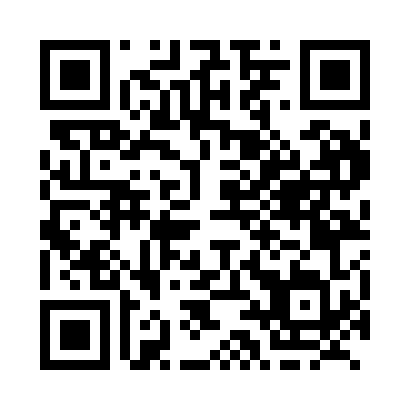 Prayer times for Bestwick, British Columbia, CanadaWed 1 May 2024 - Fri 31 May 2024High Latitude Method: Angle Based RulePrayer Calculation Method: Islamic Society of North AmericaAsar Calculation Method: HanafiPrayer times provided by https://www.salahtimes.comDateDayFajrSunriseDhuhrAsrMaghribIsha1Wed3:415:3412:576:048:2210:152Thu3:385:3212:576:058:2310:183Fri3:365:3012:576:068:2510:204Sat3:335:2812:576:078:2710:235Sun3:305:2712:576:088:2810:256Mon3:275:2512:576:098:3010:287Tue3:255:2312:576:108:3110:308Wed3:225:2212:576:108:3310:339Thu3:195:2012:576:118:3410:3610Fri3:175:1912:576:128:3610:3811Sat3:145:1712:576:138:3710:4112Sun3:115:1512:576:148:3910:4413Mon3:095:1412:576:158:4010:4614Tue3:065:1312:576:168:4210:4915Wed3:045:1112:576:178:4310:5016Thu3:035:1012:576:178:4410:5117Fri3:035:0812:576:188:4610:5118Sat3:025:0712:576:198:4710:5219Sun3:025:0612:576:208:4910:5320Mon3:015:0512:576:218:5010:5421Tue3:005:0312:576:218:5110:5422Wed3:005:0212:576:228:5310:5523Thu2:595:0112:576:238:5410:5624Fri2:595:0012:576:248:5510:5625Sat2:584:5912:576:258:5610:5726Sun2:584:5812:576:258:5810:5827Mon2:574:5712:586:268:5910:5828Tue2:574:5612:586:279:0010:5929Wed2:574:5512:586:279:0111:0030Thu2:564:5412:586:289:0211:0031Fri2:564:5412:586:299:0311:01